Tips From Former Smokers CampaignTips 2 Rough Cut TestingPrivacy Policies 
(Harris Interactive and Survey Sampling International)(in Spanish)
November 28, 2012Harris Interactive – Política de Privacidad (en Espanol)Política de PrivacidadActualizado y en vigencia a partir de: 24 de julio de 2012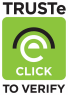 Harris Interactive Inc. (en conjunto con sus afiliadas, subsidiarias y divisiones, “Harris Interactive” o “nosotros”), una compañía líder en la investigación de mercado, tiene el firme compromiso de proteger su privacidad. Como parte de nuestra rutina, revisamos nuestras funciones de seguridad y prácticas de privacidad, mejorándolas para proteger de mejor forma su privacidad. Esta Política de Privacidad explica, en términos generales, la forma en que recopilamos, almacenamos, usamos y revelamos su Información Personal (tal como se define más abajo) y otra información determinada que recibimos de usted. Usted indica que acepta esta Política de Privacidad si:Usa cualquiera de los siguientes sitios Web: www.harrisinteractive.com, www.harrispollonline.com y engage.harrisinteractive.com (nuestros “Sitios Web”), Se convierte en miembro (un “Miembro de Panel”) de cualquiera de los paneles creados, mantenidos u operados por nosotros, tales como el panel Harris Poll OnlineSM o el panel Research LifestreamingSM (nuestros “Paneles”) o Participa en actividades de investigación de mercado, incluidos los cuestionarios, encuestas y grupos de enfoque en línea, ofrecidos, proporcionados, organizados o administrados por nosotros (colectivamente, “Actividades de Investigación”). Harris Interactive Inc. ha recibido el Sello de Privacidad TRUSTe, lo cual significa que esta política de privacidad y sus prácticas han sido revisadas por TRUSTe para verificar el cumplimiento con los requisitos del programa TRUSTe , que incluyen la transparencia, la responsabilidad y la capacidad de elección en relación a la recopilación y uso de su información personal. La misión de TRUSTe, como entidad externa independiente, es acelerar la confianza en línea entre los consumidores y las organizaciones globalmente a través de su marca de confianza líder e innovadoras soluciones de confianza. Si tiene preguntas o quejas relacionadas con nuestras prácticas o políticas de privacidad, póngase en contacto con nosotros aqui. Si no está satisfecho(a) con nuestra respuesta, puede comunicarse con TRUSTe aquí.También participamos y adherimos a la estructura de Safe Harbor entre los Estados Unidos y la Unión Europea y la estructura de Safe Harbor entre los Estados Unidos y Suiza, de acuerdo a lo estipulado por el Departamento de Comercio de los Estados Unidos en relación a la recopilación, uso y retención de datos de la Unión Europea y Suiza (las "Estructuras"). Puede encontrar información acerca del programa de Safe Harbor en www.export.gov/safeharbor. Nuestro cumplimiento con las Estructuras puede estar limitado, en ciertos casos, al grado necesario para cumplir con los requisitos de seguridad nacional, interés público o cumplimiento de la ley.¿Qué es la Información Personal?La Información Personal se refiere a cualquier información que se identifique con usted. La Información Personal puede incluir, pero no se limita a su nombre, fecha de nacimiento, sexo, dirección postal, número telefónico, dirección de correo electrónico, números de identificación y, en ciertas circunstancias, sus opiniones y preferencias individuales. La Información Personal, sin embargo, no incluye su nombre, cargo en una empresa, dirección comercial, número telefónico comercial, fax comercial o dirección de correo electrónico comercial en su calidad de empleado de una organización ni tampoco, dependiendo de la jurisdicción, la información públicamente disponible. No obstante, si usted participa en Actividades de Investigación en su capacidad de empleado de una organización, no se identificarán sus respuestas con usted sin su consentimiento.¿Cómo recopilamos su Información Personal?Siempre recopilaremos su Información Personal a través de medios aceptables y legales. Por ejemplo, recopilamos Información Personal a Miembros de Panel cuando éstos se inscriben para un Panel, a quienes no son miembros de panel cuando participan en Actividades de Investigación ("Participantes que no son de Panel") y de otros usuarios de nuestros Sitios Web ("Usuarios de Sitios") cuando solicitan información relacionada con nuestros productos y servicios. También obtenemos direcciones electrónicas de potenciales Miembros de Panel y Participantes que no son de Panel de proveedores de listas de direcciones que nos han asegurado que estas listas contienen los datos de personas que han dado su consentimiento para figurar en la lista. Además, podríamos recibir su dirección electrónica de terceros si usted les indica que desea unirse a uno de nuestros Paneles. En tal caso, le enviaremos un enlace a nuestra página de inscripción para que pueda inscribirse en el Panel correspondiente. ¿Cómo usamos su Información Personal?Podemos usar su Información Personal (i) para contactar y comunicarnos con usted acerca de su membresía en un Panel y/o su participación en las Actividades de Investigación, (ii) para realizar Actividades de Investigación con usted y proporcionarle los resultados de tales Actividades de Investigación, (iii) para validar las respuestas que nos proporciona en conexión con su participación en las Actividades de Investigación, (iv) para notificarle acerca de nuevas características de nuestros Sitios Web u otros productos o servicios en los cuales pensemos que pueda estar interesado(a), (v) para administrar y gestionar nuestros programas de incentivos y cumplir con sus solicitudes de incentivos, (vi) para permitirle participar en concursos y notificarle si es ganador(a) de alguno, (vii) para actualizar nuestros registros con su información, (viii) para proporcionarle servicio y soporte, (ix) para verificar la integridad de la información enviada y (x) de alguna otra forma conforme a lo permitido por la ley o con la autorización de usted.Podemos conservar su Información Personal con el fin de satisfacer sus peticiones y/o nuestros requerimientos comerciales. Por ejemplo, podríamos conservar la dirección electrónica de personas que deciden no participar o solicitan ser eliminadas de uno de nuestros Paneles para cumplir con ese deseo. No compartimos su Información Personal, ni vendemos ni alquilamos su Información Personal, a terceros, a menos que tengamos su consentimiento o de acuerdo con las disposiciones de esta Política de Privacidad. Acatamos las leyes aplicables y las mejores prácticas de la industria con respecto a la divulgación de Información Personal a terceros. Podemos revelar su Información Personal a terceros de las siguientes formas: En conformidad con las directrices de la industria de la investigación de mercado, podemos proporcionar su Información Personal a terceros, incluido el cliente que ha comisionado la Actividad de Investigación en la cual usted participa, siempre y cuando el tercero se obligue contractualmente a mantener la confidencialidad de su Información Personal y usarla sólo para fines investigativos o estadísticos; En conexión con los servicios de investigación de mercado, a nuestros agentes o contratistas aprobados y autorizados, o a nuestros socios que facilitan tales servicios, que incluyen, sin limitarse al programa de incentivos y cumplimiento de premios del concurso, alojamiento de páginas Web, coincidencia de listas, control de calidad y similares; siempre y cuando sólo utilicen su Información Personal para proporcionarle servicios a Harris Interactive y no la compartan con terceros; En respuesta a la solicitud o requerimiento de cualquier autoridad gubernamental o agencia competente, la proporcionamos a tales agencias o instancias gubernamentales; En conformidad con el requerimiento de un proceso legal, a la parte solicitante; Cuando sea necesario o deseable para ejercitar o preservar nuestros derechos legales; Cuando creamos que la divulgación es necesaria o apropiada para prevenir daños físicos o pérdidas financieras, o en conexión con presuntas o comprobadas actividades ilegales; En conexión con un cambio de propiedad, tal como una fusión o una adquisición, o la venta de parte o todos los activos de nuestra empresa; o De otra forma con su autorización. Nuestros Sitios Web pueden contener enlaces a información de otros sitios Web. S Nosotros no tenemos ningún control sobre los otros sitios Web y, por lo tanto, no podemos hacernos responsables de la protección y la privacidad de la información que usted les proporcione al visitarlos. Estos sitios Web no están sujetos a esta Política de Privacidad y, si usted tiene preguntas acerca de la forma en que otro sitio Web usa su información, le rogamos que consulte la declaración de privacidad de tal sitio Web.¿Qué otra información recopilamos y cómo usamos la información?Si usted elige inscribirse en uno de nuestros Paneles y/o participar en Actividades de Investigación, también podemos recopilar cierta información demográfica acerca de usted, lo que incluye sin limitarse a su nivel de ingresos, pasatiempos, intereses y uso de productos o tecnología. Recopilamos esta información a fin de invitarle a participar en Actividades de Investigación que correspondan a sus intereses y/o antecedentes personales. También usamos esta información para garantizar que nuestros Miembros de Panel y Participantes que no son de Panel, cumplan con los requisitos demográficos para cada Actividad de Investigación.Además, podemos invitar por separado a Miembros de Panel y a Participantes que no son de Panel a participar en un programa donde les pediremos su permiso para monitorear ciertas conductas, comportamientos, interacciones, comunicaciones y/o intercambios, tanto en línea como fuera de línea, como parte de determinadas Actividades de Investigación. Cualquier información, incluida la Información Personal, que recopilemos o recibamos en conexión con su participación en tal programa, será manejada en concordancia con esta Política de Privacidad y las condiciones y los términos aplicables que se le proporcionen al invitarlo(la) a participar en tal programa.Adicionalmente, podemos recopilar automáticamente una variedad de información que puede ser leída por una máquina, acerca de usted y/o el uso de ciertas tecnologías cuando participe en ciertas Actividades de Investigación, tal como se detalla a continuación.Archivos de bitácoras. Tal como ocurre en la mayoría de los sitios Web, nuestros servidores recopilan ciertos datos de manera automática y los almacenan en archivos de registro. Estos datos incluyen su dirección de protocolo de Internet (IP), el tipo de explorador, su servicio proveedor de Internet (ISP), las páginas de consulta o salida, su sistema operativo y la fecha/hora estampada. Usamos esta información para la administración de nuestros Sitios Web, para recopilar información demográfica acerca de los Miembros de Panel y Participantes que no son de Panel, para monitorear el cumplimiento de nuestros términos de uso, solucionar problemas e investigar violaciones de seguridad. No relacionamos estos datos recopilados automáticamente con su Información Personal. Cookies. Como muchas empresas, utilizamos cookies para explorador en nuestros Sitios Web. Las cookies para explorador son pequeños trozos de texto que se colocan en el disco duro de su computadora cuando vista ciertos sitios Web. Usamos cookies para explorador para saber, por ejemplo, si nos ha visitado antes o si es un visitante nuevo, y para ayudarnos a identificar las características de nuestros Sitios Web que le pudieran interesar más. Las cookies para explorador pueden mejorar su experiencia en línea al guardar sus preferencias mientras visita nuestros Sitios Web. Nosotros y nuestros agentes, contratistas y socios aprobados y autorizados también podemos usar cookies de sesión con identificación (ID) para facilitar su navegación por nuestros Sitios Web. La parte de "ayuda" de la barra de herramientas en la mayoría de los exploradores le indicará como dejar de aceptar nuevas cookies, cómo recibir una notificación cuando recibe una nueva cookie y cómo desactivar las cookies existentes. Recuerde, sin embargo, que, sin cookies, es posible que no pueda aprovecharse completamente de las ventajas de todas las características de nuestros Sitios Web o participar en ciertas Actividades de Investigación. Además, podemos usar cookies Flash (también conocidas como Local Shared Objects, Objetos Locales Compartidos) para una variedad de fines investigativos, que incluyen sin limitarse a mejorar su experiencia en línea, ayudar a mantener la integridad de nuestros datos de investigación, almacenar ciertas preferencias suyas, mostrar cierto contenido en base a lo que haya visto, personalizar su visita, hacer un seguimiento de su comportamiento y sus actividades a través de múltiples visitas a nuestros Sitios Web, detectar registros repetidos de los Miembros de Panel y combatir la participación fraudulenta en las Actividades de Investigación. Las cookies Flash son similares a las cookies para explorador, pero pueden almacenar datos más complejos que texto simple. Las cookies Flash, por sí mismas, no pueden afectar ni utilizar los datos en su computadora. Adicionalmente, las cookies Flash no pueden acceder o recordar su dirección de correo electrónico u otra Información Personal a menos que usted proporcione la información en nuestros Sitios Web. Si desea borrar las cookies Flash, deberá acceder a la herramienta de gestión de configuración de su Flash Player disponible en el sitio Web de Adobe en www.macromedia.com/support/documentation/en/flashplayer/help/settings_manager.html. Web Beacons. Nosotros, así como nuestros clientes y otras entidades externas, usamos una tecnología de software llamada Web beacons (también conocida como marcas de Internet, marcas de pixel y GIF transparente), la cual utilizamos para fines de investigación de mercado y para ayudarnos a administrar de mejor forma el contenido de nuestros Sitios Web al indicarnos qué contenido es efectivo. Los Web beacons son pequeños gráficos con un identificador único, similar en su función a las cookies, y se usan para registrar los movimientos en línea de los usuarios de la Web. A diferencia de las cookies, que se almacenan en el disco duro de la computadora de un usuario, los Web beacons están incrustados de manera invisible en las páginas Web y son de un tamaño aproximado a un punto al final de una frase. Recuerde sin embargo que, sin los Web beacons, es posible que no pueda aprovecharse completamente de las ventajas de todas las características de nuestros Sitios Web o participar en ciertas Actividades de Investigación. Además, los Web beacons no tienen acceso a su Información Personal; sin embargo, podemos relacionar la información recopilada por los Web beacons a su Información Personal que ya hemos recopilado o recibido de usted. Huellas dactilares digitales. Como una medida de control de calidad para mantener la integridad de la investigación realizada por Internet, usamos una tecnología de huellas dactilares digitales, también conocida como tecnología de "identificación por máquina", para recopilar cierta información acerca de su computadora, que incluye sin limitarse a su dirección IP, el tipo o la versión del sistema operativo que está usando, el tipo de explorador, la versión y los valores de los parámetros, la configuración de su computadora, el software y las cookies que residen en su computadora, la configuración de pantalla de su monitor y los plug-ins que residen en su computadora. Esta información se envía a nuestro socio externo de confianza que la convierte en una serie de números única para su computadora – la huella dactilar digital – a través del uso de un algoritmo propietario y determina si coincide con cualquier huella dactilar digital anterior. Usamos esta tecnología para ayudar a nuestros clientes a garantizar la integridad de nuestra investigación a través de la detección de registros repetidos de Miembros de Panel o de Participantes que no son de Panel y combatir la participación fraudulenta en las Actividades de Investigación. Nuestro socio externo también puede almacenar cookies Flash (analizadas anteriormente) en su computadora sólo en conexión con sus esfuerzos por asegurar la integridad de nuestra investigación. No usaremos esta tecnología para recopilar ninguna Información Personal suya o hacer un seguimiento de sus actividades en línea. Además, el uso que hacemos de esta tecnología no impedirá ni interferirá con el uso o control de su computadora ni alterará, modificará ni cambiará la configuración ni funcionalidad de su computadora. En virtud de nuestros esfuerzos para asegurar la integridad de nuestras investigaciones, podríamos vincular o asociar un identificador único con usted y/o su Información Personal, compartir su identificador único con nuestros clientes y con otros proveedores de muestras o de paneles, y recibir u obtener un identificador único vinculado a usted de terceros, que incluyen sin limitarse a proveedores de muestras o paneles o uno de nuestros clientes. Cualquier identificador único que recibamos u obtengamos y que esté vinculado a usted será protegido en concordancia con esta Política de Privacidad. Haremos uso de esfuerzos comercialmente razonables para asegurar que esta tecnología utilizada sea segura y no cause riesgos indebidos a la privacidad ni a los datos y que sea manejada de manera profesional, ética y en concordancia con las leyes y normas industriales pertinentes. Si descubrimos que esta tecnología no se usa en concordancia con lo anterior, adoptaremos una acción correctiva a la brevedad. Propósitos de investigación publicitaria. También podemos usar las cookies para explorador, cookies Flash y los Web beacons para propósitos de investigación publicitaria a través del monitoreo de los tipos de publicidad en línea que usted ve en los sitios Web que visita (ya sea sitios Web de nuestra propiedad, operados por nosotros o de entidades externas no relacionadas), el número de veces que usted ve esos avisos y las direcciones de los sitios Web donde vio tales avisos. Específicamente, esta tecnología identificará las marcas o los rótulos contenidos en ciertos avisos publicitarios en línea relacionados con nuestros clientes y nos actualizará cuando usted se exponga a estos anuncios publicitarios para que podamos solicitar su participación en Actividades de Investigación relevantes. Esto no afectará el desempeño de su computadora sino que simplemente le proporcionará oportunidades adicionales de recibir invitaciones para participar en Actividades de Investigación relacionadas con sus intereses. La información recopilada no se usará para publicitar o comercializar productos o servicios para usted y no incluirá Información Personal; sin embargo, podemos relacionar la información recopilada por esta tecnología a su Información Personal que ya hemos recopilado o recibido de usted. Si en cualquier momento usted decide que ya no desea que se monitoree su exposición a la publicidad en línea, por favor envíe una solicitud aqui y recibirá las instrucciones acerca de cómo proceder en este caso. Tecnología usada para asegurar las imágenes. Ocasionalmente usamos tecnología para proporcionar seguridad en las imágenes que se exhiben durante las Actividades de Investigación. Un guión incrustado en ciertas páginas que exhiben imágenes evita que usted use el portapapeles de su computadora cuando se encuentra en esa página. El guión se usa sólo para ciertas imágenes que se presentan mientras participa en las Actividades de Investigación pertinentes. La información que pudiera haber copiado en su portapapeles no se captura o no se lee sino que se sobreescribe con datos en blanco para evitar que las imágenes con seguridad sean copiadas en su portapapeles. Le recomendamos que pegue cualquier información que haya copiado en su portapapeles antes de comenzar las Actividades de Investigación El uso de cookies para explorador, cookies Flash o Web beacons por terceros en nuestros Sitios Web no está cubierto por esta Política de Privacidad, dado que no tenemos acceso o control sobre tal uso. Le recomendamos que lea cuidadosamente las políticas de privacidad de cada uno de los sitios Web que visite para obtener información acerca de su privacidad, seguridad, recolección de datos y políticas de distribución.¿Cómo accedemos, corregimos o actualizamos la información que nos proporciona?Almacenaremos su Información Personal por el tiempo que sea necesario para satisfacer los propósitos indicados en esta Política de Privacidad o, de otra forma, según sea permitido o exigido por la ley. Pondremos a su disposición su Información Personal bajo nuestra custodia o control previo recibo de una solicitud escrita por parte suya, con el alcance requerido y/o permitido por la ley. Para solicitar acceso a su Información Personal, envíenos su solicitud por escrito a la dirección electrónica correspondiente o a la dirección postal que se indica a continuación en la sección "¿Cómo puede contactarnos? " de esta Política de Privacidad. Trataremos de cumplir con su solicitud dentro de 30 días. Sin embargo, existe la posibilidad de que no podamos brindarle acceso a toda su Información Personal si al hacerlo pudiéramos revelar Información Personal acerca de terceros o información comercial confidencial, o si tal Información Personal ha sido recopilada para propósitos de una investigación legal. Si éste es el caso, le explicaremos la razón por la cual no podemos responder a su solicitud.Para los Miembros de Panel, no sólo es importante que usted pueda corregir o actualizar la información que nos proporcione, es importante para nosotros también. Los resultados de nuestros estudios públicos (que reportan información a nivel agregado, sin identificación) a menudo son informados por los medios de comunicación. Animamos a los Miembros de Panel a mantener actualizados sus perfiles de cuenta, lo que puede realizarse en el Sitio Web de Panel correspondiente o comunicándose con nosotros aqui, para que sigamos contando con información demográfica precisa para respaldar nuestros resultados. Los demás Miembros de Panel, los Participantes que no están en Panel y los Usuarios de Sitios, pueden corregir o actualizar la información que nos hayan proporcionado comunicándose con nosotros aqui.¿Qué es nuestra política de no participación?Los Miembros del Panel pueden cancelar su membresía en un Panel completando una solicitud en la sección de Servicios para Miembros aquí. Si es Miembro de Panel del Panel de Harris Poll OnlineSM, también puede terminar su membresía en ese Panel al llenar una solicitud en la sección de Servicios para Miembros en www.harrispollonline.com. Si usted decide dejar de participar en cualquiera de nuestros Paneles, conservaremos su información en nuestra base de datos de "suscripciones canceladas" para ese Panel para asegurarnos de no enviarle correos electrónicos en el futuro que le inviten a participar en las Actividades de Investigación relacionadas con ese Panel.Los Participantes que no están en Panel y los Usuarios de Sitios que deseen ser eliminados de nuestra lista de contactos, sírvanse comunicarse con nosotros aqui.¿Qué protecciones hemos implementado para ayudar a garantizar la seguridad de su información?Hemos implementado medidas de seguridad en nuestros Sitios Web que han sido diseñadas para prevenir la pérdida, el mal uso y la alteración de la información bajo nuestra custodia o control. No activaremos una cuenta de un potencial Miembro de Panel sin confirmación. Una vez que el proceso de inscripción se haya completado, se le enviará un correo electrónico al potencial Miembro de Panel solicitando su confirmación de la inscripción. La cuenta no se activará hasta que la confirmación sea recibida. Además, se solicita a todos los Miembros de Panel que usen sus contraseñas y nombres de usuarios cuando se inscriban, actualicen su información de contacto o accedan a las secciones "sólo para miembros" de nuestros Sitios Web. Si un Miembro de Panel no puede recordar su contraseña, puede enviar un mensaje al Servicio de Ayuda para Encuestas del Sitio Web del Panel para recuperarla. Para proteger la seguridad de la información de contacto de nuestros Miembros de Panel, las solicitudes para recuperar la contraseña incluyen cierta información que nos permite verificar la identidad del Miembro de Panel.Mantenemos protecciones técnicas, administrativas y físicas, comercialmente razonables, contra el acceso, la alteración, la divulgación o la destrucción no autorizada de la Información Personal. Además, sólo a aquellos empleados, contratistas y agentes autorizados, con necesidad de conocer la Información Personal en conexión con el desempeño de sus servicios, les está permitido el acceso a esta información. Adicionalmente, se requiere que tales personas y/o entidades se comprometan a respetar obligaciones de confidencialidad y pueden estar sujetas a acciones disciplinarias, que incluyen el despido y el enjuiciamiento criminal, si no cumplen con sus obligaciones de confidencialidad. En el caso poco probable de que se produjera una violación de nuestros sistemas de seguridad y una persona o entidad tuviera acceso no autorizado a cualquier Información Personal almacenada en nuestros servidores, investigaremos inmediatamente tal violación de seguridad y proporcionaremos una notificación a la brevedad a cualquier persona cuya Información Personal se vea afectada.Su Información Personal puede ser recopilada, almacenada, procesada, usada y transferida por las empresas afiliadas de Harris Interactive o los proveedores de servicios no afiliados en uno o más países fuera de su país de origen. Al usar nuestros Sitios Web, convertirse en Miembro de un Panel o participar en Actividades de Investigación, usted acepta, libre y específicamente, la transferencia, el almacenamiento, el uso y la divulgación de su Información Personal entre nuestras empresas afiliadas y proveedores de servicios no afiliados, independientemente de su ubicación. Nuestros proveedores de servicios tienen la obligación contractual de respetar la confidencialidad de su Información Personal.Al navegar por nuestros Sitios Web, puede ser direccionado al contenido o funcionalidad manejado por un proveedor externo, fuera del dominio que es propiedad de Harris Interactive. Por ejemplo, esto sucede en nuestra página Web "Careers" ("Carreras profesionales"). Cuando se recopila información por parte nuestra, exclusivamente en nuestros Sitios Web, se hará referencia a esta Política de Privacidad en dicho Sitio Web y ésta regirá la forma en que se usará su Información Personal. En otros sitios Web, se hará referencia a la política de privacidad del propietario del sitio Web y ésta regirá la forma en que se usará su Información Personal. Le recomendamos que lea cuidadosamente las políticas de privacidad de cada uno de los sitios Web que visite para obtener información acerca de su privacidad, seguridad, recolección de datos y políticas de distribución.¿Cómo le notificamos acerca de los cambios a esta Política de Privacidad?Nos reservamos el derecho, a nuestra discreción, de modificar nuestras prácticas de privacidad, actualizar y hacer cambios en esta Política de Privacidad en cualquier momento. Al modificar nuestros Sitios Web para adaptarlos a los cambios en nuestro modelo de negocios, a los avances de nuestra industria y aprovecharnos de las ventajas de los avances tecnológicos, las prácticas descritas en esta Política de Privacidad pueden cambiar. Por esta razón, le sugerimos que consulte continuamente esta Política de Privacidad. La presente Política de Privacidad está actualizada de acuerdo con la última revisión de la fecha que aparece en la parte superior de esta página. Trataremos su Información Personal de manera congruente con la versión de la Política de Privacidad bajo la cual fue recopilada, a menos que tengamos su consentimiento, a través de correo electrónico, teléfono u otro medio adecuado, para que reciba un trato diferente. Al usar nuestros Sitios Web, continuar como Miembro de un Panel o participar en Actividades de Investigación después de cualquier cambio a la Política de Privacidad, usted nos da su consentimiento, libre y específicamente, para usar, transferir y divulgar su Información Personal en la forma especificada en la Política de Privacidad entonces vigente.¿Cómo puede contactarnos?Si es Miembro de un Panel y tiene preguntas o comentarios acerca de la Política de Privacidad o, como se mencionó anteriormente, si desea corregir, actualizar o eliminar cualquier parte de su información, le rogamos que se comunique con nosotros como se indica a continuación:Survey Help DeskHarris Interactive Inc.60 Corporate WoodsRochester, NY 14623-1457 USAAyuda en línea para las Actividades de Investigación: aquiCorreo electrónico: HelpDesk_SP@harrisinteractive.netTeléfono: (800) 600-2493 o (585) 214-7009Si es un Participante que no es de Panel o un Usuario de Sitios y tiene preguntas o comentarios acerca de esta Política de Privacidad o, como se mencionó anteriormente, si desea corregir, actualizar o eliminar cualquier parte de su información, le rogamos que se comunique con nosotros aqui. Haremos el esfuerzo por responder todas las consultas a través del correo electrónico o el correo postal dentro de un plazo de 30 días a partir de la fecha en que se reciban.Survey Sampling International – Política de Privacidad (en Espanol)Política de Privacidad Contenido Compromiso; Aplicabilidad. Tipos de información recopilada; Proceso de recopilación; Almacenamiento de datos. Cuéntale-A-Un-Amigo (Tell-A-Friend). Usos de la información. Transferencia y divulgación posteriores de información personal; Recopilación de información personal por parte de clientes. Seguridad de datos. Cookies; Programas de exposición de avisos en línea; Archivos de registro; Imágenes GIF transparentes. Identificador digital; Validación de datos. Protección de privacidad infantil. Enlaces con terceras partes. Derechos concernientes a información personal. Cumplimiento; Resolución de disputas según el acuerdo Puerto Seguro. Acuerdo de Política de Privacidad; Cambios en la Política de Privacidad. 1.       Compromiso; Aplicabilidad.Survey Sampling International, LLC (“SSI”) es un proveedor global de soluciones de muestreo para investigación de mercado por encuestas, que proporciona a los clientes acceso a consumidores encuestados  o de tipo empresa a empresa, a través de Internet, teléfono (tanto de línea fija como inalámbrico/móvil), correo postal y metodologías multimodo. SSI también ofrece servicios de valor agregado que incluyen procesamiento de datos, recopilación de datos, análisis de datos fuera de línea, consultoría, y servicios de programación y alojamiento (hosting). SSI presta servicios a una amplia gama de negocios con y sin fines de lucro, universidades, y agencias y departamentos gubernamentales. Además del compromiso de SSI para proporcionar el estándar más alto de inteligencia de marketing procesable, SSI está comprometida a proteger la privacidad y la seguridad de toda la información personal (según se define en este documento), recopilada o recibida por SSI.  SSI se esfuerza por cumplir con sus prácticas de privacidad, con las leyes, los códigos y reglamentos aplicables a nivel internacional, nacional, federal, estatal y/o local, y con los códigos industriales, estándares, normas y reglamentos de diversas asociaciones profesionales de investigación de opinión y mercado, incluidos entre otros, el Código Internacional ICC/ESOMAR para la Práctica de la Investigación Social y de Mercado, y el Código de Estándares y Ética para la Investigación por Encuestas del Consejo de Organizaciones Americanas de Investigación por Encuestas (Council of American Survey Research Organizations, CASRO), del cual SSI es miembro (colectivamente, “Leyes y códigos aplicables”). La membresía a un panel y/o la participación en cualquier encuesta o estudio ofrecido, proporcionado, organizado o administrado por SSI (individualmente una “Encuesta” y colectivamente las “Encuestas”), es completamente voluntaria. Todas las referencias a SSI en esta Política de Privacidad incluyen compañías matrices, subsidiarias y afiliadas de SSI.SSI cumple con el Marco Safe Harbor de los Estados Unidos de América (“EUA”) y la Unión Europea ("UE") según lo establecido por el Departamento de Comercio de los ESTADOS UNIDOS, con respecto a la recopilación, uso y retención de datos personales de los países miembros de la UE. SSI ha certificado que se adhiere a los Principios de privacidad Safe Harbor en cuanto a notificación, elección, transferencia progresiva, seguridad, integridad de datos, acceso y cumplimiento. Para conocer más sobre el programa Safe Harbor y ver la página de certificación de SSI, visite http://www.export.gov/safeharbor/.   Esta Política de Privacidad se aplica a: (i) Miembros de paneles y subpaneles de SSI que incluyen entre otros, SurveySpot Research Panel, Opinion Outpost Research Panel, OpinionWorld Research Panel, Choozz Research Panel y Your Voice Research Panel (cada uno individualmente el “Panel” y colectivamente los “Paneles”);(ii) Miembros participantes en las encuestas pero no pertenecientes a un panel; (iii) Cualquier persona que visite el/los sitio(s) web de un panel, y(iv) Cualquier persona que divulgue o proporcione información personal a SSI (excepto para información personal divulgada o proporcionada con relación a http://www.surveysampling.com/).2.       Tipos de información recopilada; Proceso de recopilación; Almacenamiento de datos.Para los fines de esta Política de Privacidad: (i) "Información personal" significa cualquier información que lo identifique a usted, que incluye pero no se limita al nombre, apellido, domicilio residencial, dirección de correo electrónico, número(s) de teléfono (casa y/o celular), y fecha de nacimiento. (ii) “Información demográfica” incluye sin limitación, estado civil, nivel de ingresos, origen étnico, condición de empleo, pasatiempos, intereses y propiedad de productos. (iii) “Datos de la encuesta” significa las respuestas a las preguntas de la encuesta. (iv) “Información” significa información personal, información demográfica y datos de encuestas. SSI recopila información a través de medios justos y legales. SSI recopila información personal e información demográfica de los miembros de un panel durante y después de registrarse como miembros dentro de un panel. La recopilación de información personal e información demográfica después de registrarse como miembros de un panel tiene lugar de diversas maneras, que incluye pero no se limita a las que se llevan a cabo durante la participación en una encuesta. La divulgación de información por los miembros de un panel es voluntaria. SSI recopila la información personal y la información demográfica de miembros no pertenecientes a un panel antes y durante la participación en una encuesta. La divulgación de información por parte de miembros no pertenecientes a un panel es voluntaria. SSI conserva la información personal que ha recopilado de miembros no pertenecientes a un panel para satisfacer incentivos y recompensas, y para mejorar la experiencia del usuario. SSI puede obtener información personal e información demográfica de posibles encuestados o de miembros de un panel por parte de proveedores o socios. Antes de obtener información personal de un proveedor o un socio, SSI exige garantías por escrito con respecto a lo siguiente: (i) las personas que hayan dado su consentimiento para que su información personal sea detallada o compilada por el proveedor o socio; y (ii) el proveedor o socio tiene derecho a divulgar la información personal a SSI y permitir que SSI use la información personal para el/los propósito(s) específico(s) para el/los cual(es) esa información fue divulgada por el proveedor o socio.   SSI involucra a terceros para los fines de reclutar personas para participar en encuestas y para unirse a un panel. El reclutamiento incluye pero no se limita a que terceros coloquen avisos publicitarios en línea (banners) o enlaces en su(s) sitio(s) web y/o en el/los sitio(s) web de su(s) afiliado(s). Los avisos publicitarios en línea proporcionan a una persona la oportunidad de unirse a un panel y/o participar en una encuesta. La recopilación de información personal por parte de ese tercero no constituye una recopilación por SSI, y esta Política de Privacidad no cubre esa recopilación. Esta Política de Privacidad se aplica a información personal sólo cuando SSI realmente recibe o recopila la información personal.SSI puede recopilar la dirección del protocolo de Internet (la “Dirección IP”) que está disponible públicamente en su computadora. La dirección IP no se recopila para fines de rastreo o control de la actividad en línea. SSI recopila, usa, mantiene, asegura y divulga las direcciones IP de acuerdo con las leyes y códigos aplicables.Los datos de encuestas son recopilados de los miembros de un panel y de los miembros no pertenecientes a un panel durante la participación en la encuesta. Toda la información recopilada o recibida por SSI se almacena en los EUA Al unirse a un panel, participar en una encuesta o divulgar información a SSI de algún otro modo, por el presente documento usted da su consentimiento explícitamente a la recopilación y almacenamiento de su información por parte de SSI en los EUA y a los procesos de recopilación establecidos en esta Sección 2. 3.       Cuéntale-A-Un-Amigo (Tell-A-Friend).Cuando corresponda y si usted opta por utilizar el programa de derivación Cuéntale-A-Un-Amigo (Tell-A-Friend) de SSI, necesitará proporcionar el nombre y apellido, y la dirección de correo electrónico de su amigo. SSI enviará un correo electrónico sólo una vez para invitar a su amigo a unirse a un panel. Al utilizar el programa de derivación Cuéntale-A-Un-Amigo (Tell-A-Friend) de SSI, usted reconoce, y acepta que tiene derecho y permiso de divulgar la información personal de su amigo a SSI, y que inicia la invitación por correo electrónico a su amigo de manera voluntaria. Su amigo puede solicitar que su información personal sea eliminada de la base de datos de SSI: (i) haciendo clic en el enlace ‘Cancelar subscripción’ que figura en el correo electrónico de SSI al amigo o (ii) comunicarse con SSI de acuerdo con la Sección 12.A., de esta Política de Privacidad. Cualquier solicitud de eliminación de información debe incluir el nombre y apellido del amigo, la dirección de correo electrónico y la palabra "Elimínenme”.4.      Usos de la información.SSI no usa la información para fines de marketing directo o publicidad. Toda la información recopilada por SSI tiene como finalidad o está relacionada con la legítima investigación de mercado. SSI no recopila ninguna información bajo el pretexto de investigación para luego destinarla a otro propósito que no sea la investigación. En general, SSI usa la información personal y la información demográfica para: (i) comunicarse con usted con respecto a la membresía de un panel y/o la participación en encuestas; (ii) diseñar oportunidades de encuestas para usted; (iii) enviarle oportunidades de encuestas; (iv) cumplir con las obligaciones legales que incluyen pero no se limitan al cumplimiento de los requisitos fiscales; (v) administrar y gestionar los programas de incentivos de SSI y satisfacer las solicitudes para incentivos; (vi) facilitar su inscripción en los sorteos de SSI y comunicarse con usted con respecto a las inscripciones en sorteos; (vii) actualizar los registros de SSI; (viii) cumplir con cualquier obligación o requisito de supresión de datos; y (ix) como se permita de algún otro modo en virtud de esta Política de Privacidad o que haya sido autorizado por usted. SSI puede comunicarse con usted para la participación en encuestas en una de varias maneras, que incluyen pero no se limita a invitaciones para encuestas a través del correo electrónico, notificaciones “push”, mensajes de texto por SMS o a través del teléfono. Al divulgar su dirección de correo electrónico, por este documento usted otorga expresamente su consentimiento para recibir comunicaciones por correo electrónico, que incluyen pero no se limitan a invitaciones para encuestas, información de promociones o incentivos, y notificaciones requeridas a continuación, por parte de SSI y/o cualquier subcontratista (según se define a continuación). SSI no envía correos electrónicos comerciales no solicitados. SSI sólo se comunicará con usted para la participación en encuestas a través de notificaciones “push” o mensajes de texto por MSN y/o a través del teléfono, si usted acepta recibir expresamente esa(s) comunicación(es).Los datos de la encuesta se usan para fines legítimos de investigación de mercado con base científica. Los datos de la encuesta ayudan a las organizaciones a investigar opiniones y actitudes con respecto a productos y servicios. En general, SSI proporciona datos de encuestas a clientes de manera conjunta, lo que no permite que el cliente ni ninguna otra parte o persona puedan identificar a los encuestados individualmente.SSI puede divulgar información demográfica a terceros en forma resumida ya sea individual o grupal. El resumen individual incluye proporcionar información demográfica sobre una persona a un tercero sin identificar específicamente la persona al tercero. Por ejemplo, este resumen no contiene información personal como un nombre o una dirección de correo electrónico, ni la combinación de información demográfica hace posible la identificación de la persona. El resumen grupal incluye proporcionar información demográfica sobre un grupo de personas sin identificar específicamente a ninguna persona dentro del grupo. Ciertos sitios web de paneles permiten a los miembros de un panel acceder a Facebook Connect para interactuar con amigos y compartir su actividad reciente en Facebook a través de distintas características de Facebook que incluyen  muros y actualización de noticias, entre otros. Si usted está en sesión abierta en un sitio web del panel y en Facebook, cuando haga clic en el botón “Conectarse a Facebook” (Connect with Facebook), se le indicará que combine sus perfiles de usuario. Si usted ya está en sesión abierta en el sitio web de un panel pero no lo ha hecho en Facebook, cuando haga clic en el botón “Conectarse a Facebook” (Connect with Facebook), se le pedirá ingresar su información de inicio de sesión de Facebook o “Registrarse en Facebook” (Sign up for Facebook). Al continuar, usted le permite a SSI acceder a su información y acepta los Términos de uso de Facebook con relación a su uso de los sitios web de su panel.Si intenta acceder al sitio web de un panel haciendo clic en el botón “Ingrese usando Facebook” (Sign in Using Facebook), y actualmente no es un miembro del panel, se le pedirá primero que ingrese sus detalles de inicio de sesión de Facebook, y se le dará la opción de registrarse y unirse al panel correspondiente. Una vez que se haya registrado en el panel y se conecte a Facebook, podrá mostrar automáticamente su actividad reciente usando las características de Facebook. Puede editar entornos de privacidad para las revisiones que aparecen en Facebook o desconectar este servicio visitando la página de Configuraciones de aplicaciones para Facebook (Facebook Application Settings).Al unirse a un panel, participar en una encuesta o de otro modo divulgar información a SSI, por el presente documento usted otorga expresamente su consentimiento para los usos de la información según lo establecido en esta Sección 4.5.       Transferencia progresiva y divulgación de información personal; Recopilación de información personal por parte de clientes.SSI no transferirá ni divulgará información personal a ningún tercero sin el consentimiento previo por escrito del interesado, excepto en los siguientes casos:(i)        Según se requiera en virtud de las Leyes y códigos aplicables o una orden o citación judicial o gubernamental válida.(ii)       Para proteger la seguridad de una persona o para proteger los derechos y/ o bienes de SSI. (iii)      Entre distintos paneles si una persona se registra en más de un panel.(iv)    A una empresa matriz, subsidiaria o afiliada de SSI: (1) en el caso de una reorganización o reestructuración; o (2) para uso y procesamiento de acuerdo con esta Política de Privacidad o según usted lo autorice. (v)     Para agentes, consultores, proveedores y subcontratistas de SSI autorizados, y/o clientes de SSI que proporcionan servicios a SSI y/o a un cliente de SSI, que incluyen pero no se limitan a servicios de anexión de datos, servicios de validación de datos, y servicios relacionados con sorteos y cumplimiento de incentivos (individualmente un “Subcontratista” y colectivamente los “Subcontratistas”). Antes de divulgar información personal a un subcontratista, SSI exige que el subcontratista celebre un acuerdo por escrito mediante el cual se limita el uso de información personal por parte del subcontratista únicamente para fines de proporcionar servicios a SSI y/o a un cliente de SSI y se exige al subcontratista que garantice la seguridad y la confidencialidad de la información personal. (vi)    A un cliente para usos limitados relacionados con la investigación de mercado, incluyendo modelado, validación de la encuesta, anexión de datos o segmentación de bases de datos. Antes de divulgar información personal a un cliente, SSI exige que el cliente celebre un acuerdo por escrito mediante el cual se limita el uso de información personal por parte del cliente únicamente para el uso relacionado con la investigación de mercado, y se exige al cliente que garantice la seguridad y la confidencialidad de la información personal.(vii)    Con relación a un cambio de titularidad o control, que incluye pero no se limita a una fusión o una adquisición de cualquiera o todos los activos comerciales de SSI (“Transacción comercial”). En el caso de una transacción comercial, que incluye la transferencia de información personal, SSI exigirá a la otra parte (p.ej., la entidad sobreviviente o resultante en una fusión o la entidad adquiriente en una adquisición) que acepte por escrito usar, proteger y mantener la seguridad, la integridad y la confidencialidad de la información personal transferida de acuerdo con esta Política de Privacidad. (viii)   De cualquier otra manera según lo establezca esta Política de Privacidad o según usted lo autorice.Por favor, comuníquese con SSI de acuerdo con la Sección 12.A., de esta Política de Privacidad si tiene preguntas o inquietudes con respecto al procesamiento de información personal por parte de SSI y/o sus subcontratistas. SSI puede permitirle a un cliente recopilar información personal de los participantes de una encuesta; sin embargo, la divulgación de información personal por parte de los encuestados es estrictamente voluntaria y, antes de la recopilación de información personal por parte del cliente, SSI le exige al cliente celebrar un contrato por escrito mediante el cual se limita el uso de la información personal por parte del cliente únicamente para uso relacionado con la investigación de mercado y se exige al cliente que garantice la seguridad y la confidencialidad de la información personal. Al unirse a un panel, participar en una encuesta o de otro modo divulgar información a SSI, por el presente documento usted otorga expresamente su consentimiento para los usos de la información según lo establecido en esta Sección 5.6.       Seguridad de dato.SSI mantiene razonables salvaguardas técnicas, administrativas y físicas para proteger, y asegurar la información. SSI revisa, controla y evalúa sus prácticas de privacidad y sistemas de protección de manera regular. En cuanto a la información personal sensible (p.ej., números de tarjetas de crédito, números de seguro social, identificación personal, etc.) enviada a través de un registro en línea o formulario web, SSI usa razonables métodos de encriptación (p.ej., tecnología de capa de conexión segura [SSL], etc.) para proteger y asegurar la información personal sensible. En virtud de lo antedicho, usted reconoce y acepta que las transmisiones por Internet nunca son cien por ciento (100%) seguras o libres de error, y SSI no garantiza ni puede garantizar la seguridad de las transmisiones en línea. 7.      Cookies; Programas de exposición de avisos en línea; Archivos de registros; Imágenes GIF transparentes.A.         Cookies. (i)         Cookies de SSI.       Los cookies son pequeños archivos de texto y otras formas de datos que son almacenados en una computadora por un sitio web que asigna una identificación numérica de usuario y almacena cierta información sobre la actividad de navegación por Internet del usuario de una computadora. SSI usa cookies persistentes y de sesión para facilitarle a usted la navegación por los sitios web de SSI, proporcionar una mejor experiencia a los participantes de encuestas y para fines de control de calidad y validación. Los cookies de sesión caducan cuando usted cierra su navegador. Los cookies persistentes permanecen en su computadora indefinidamente, hasta que sean eliminados. La información personal no se almacena ni se recopila en los cookies usados por SSI. Usted puede desactivar y/o eliminar los cookies a través de su navegador y/o configuraciones para complementos (plug-ins); sin embargo esto puede: (1) disminuir la funcionalidad de los sitios web que usted visita; (2) limitar su capacidad de usar y ver sitios web de SSI..   (ii)        Cookies de terceras partes.  El uso de cookies por afiliados, socios subcontratistas y/o clientes de SSI no está cubierto por la Política de Privacidad. SSI no tiene control sobre las políticas y prácticas de esas partes. B.         Programas de exposición de avisos en línea.      SSI le puede enviar encuestas relacionadas con avisos que usted ve en línea. La intención es ayudar a las personas que publican a entender qué es lo que sus avisos comunican a los usuarios de Internet. Los programas de exposición de avisos en línea incluyen: (i) un objeto almacenado localmente (locally stored object, “LSO”), que puede identificar etiquetas contenidas en avisos en línea, que se colocan en el navegador web de una persona; (ii) cuando la persona ve una página web que contiene un aviso en línea que ha sido etiquetado, la etiqueta indica el LSO y proporciona al cliente de SSI un número de identificación único que no identifica personalmente a la persona; y iii) el cliente de SSI proporciona a SSI el número de identificación y le exige a SSI que le proporcione a la persona relacionada o conectada con el número de identificación, una encuesta relacionada con el aviso. Ciertas páginas web o avisos basados en Internet que usted ve, pueden ser rastreados por el cliente de SSI y/o sus subcontratistas o proveedores, y con relación al rastreo, ciertos datos de rastreo pueden ser recopilados por un cliente de SSI y/o sus subcontratistas o proveedores. Ninguna información personal puede ser recopilada con relación a programas en línea o de exposición. Al aceptar esta Política de Privacidad, por el presente documento, usted acepta participar en los programas en línea o de exposición de SSI. Los miembros de un panel pueden excluirse de la participación en programas en línea o de exposición y los LSO yendo a "Mi tablero" (My Dashboard) en el área de miembros del sitio web del panel pertinente y cambiando la configuración denominada "Encuesta para exposición de avisos en línea” (Survey for online ad exposure). La exclusión de los programas en línea o de exposición no eliminará ningún LSO actualmente almacenado en su navegador web. Los LSO se deben eliminar a través de su navegador web. La exclusión del programa de exposición de avisos en línea de SSI solo se aplicará al programa de SSI y no afectará ni limitará a terceros el uso de los LSO o tecnología similar en su navegador web ni lo retirarán a usted de la participación en los programas de rastreo en línea.         La participación es estrictamente voluntaria y está sujeta al consentimiento de la persona para participar en el programa de rastreo en línea. SSI no es responsable de las aplicaciones, tecnologías o cookies de rastreo de terceros ni de la información o datos recopilados o usados con relación a las aplicaciones, tecnologías o cookies.    Si usted necesita ayuda o tiene alguna pregunta, comuníquese con nosotros a helpdesk@centrodeopinion.com con el siguiente texto en la línea de asunto del e-mail: Programas de exposición de avisos en línea (Online Ad Exposure Program).”C.         Archivos de registros. Los sitios web de SSI reúnen automáticamente cierta información y la almacenan en archivos de registros. Esta información reunida incluye datos disponibles del navegador web de un usuario, que incluye pero no se limita a, dirección IP, tipo de navegador, proveedor del servicio de Internet, páginas de referencia/salida, sistema operativo, sello/hora de la fecha y datos de la secuencia de clic.D.         Imágenes GIF transparentes.         Las imágenes GIF transparentes están insertas de manera invisible en las páginas web y tienen aproximadamente el tamaño del punto al final de una oración. SSI puede permitir a ciertos terceros proveedores que establezcan imágenes GIF transparentes en las remisiones de los paneles que se obtienen a través de sus sitios web. Además, podemos usar imágenes GIF transparentes en nuestros correos electrónicos basados en HTML para permitirnos saber qué correos electrónicos han abierto los destinatarios. Estas imágenes GIF transparentes nos permiten evaluar la efectividad de ciertas comunicaciones, los esfuerzos para reclutar paneles y la efectividad de las campañas de información de nuestros panelistas. Las imágenes GIF transparentes no contienen información personal.Al unirse a un panel, acceder al sitio web de un panel, participar en una encuesta o divulgar de algún otro modo información a SSI, por el presente documento usted otorga su consentimiento para el uso de cookies y archivos de registros, así como su consentimiento para participar en los programas de exposición de avisos en línea, según lo establecido en esta Sección 7.8.       Identificador digital; Validación de datos.A.         Identificador digital. En general, las tecnologías de identificador digital asignan un identificador único a la computadora de un usuario para identificar y rastrear la computadora. SSI usa la tecnología de identificador digital (la “Tecnología”) para ayudar a los clientes de SSI a garantizar la integridad de los resultados de las encuestas al identificar encuestados repetidos o fraudulentos. SSI puede comprometer a un tercero o terceros para que ayuden a SSI con la implementación y uso de la tecnología. La tecnología analiza información y datos disponibles para el público, obtenidos del navegador web de una computadora y de otros puntos de datos disponibles para el público, que incluyen pero no se limitan a las configuraciones técnicas de la computadora, las características de la computadora y la dirección IP de la computadora para crear un identificador único asignado a la computadora. El identificador único no contiene ninguna información o dato que identifique individualmente a la persona a quien se le asigna el identificador único. En pos de los esfuerzos de SSI para ayudar a sus clientes a proteger y asegurar la integridad de los resultados de las encuestas, SSI: (i) puede unir o relacionar su identificador único a usted y a cualquier información personal suya; (ii) puede compartir su identificador único con clientes de SSI y con otros proveedores de muestras o paneles; y (iii) puede recibir u obtener un identificador único unido a usted por un tercero que incluye pero no se limita a un proveedor de muestras o paneles o un cliente de SSI. Cualquier identificador único recibido u obtenido por parte de SSI y unido a una persona identificada o identificable será protegido de acuerdo con esta Política de Privacidad.SSI realiza esfuerzos razonables para garantizar que la tecnología sea segura y no genere demasiados riesgos de seguridad relacionados con la privacidad o la seguridad de los datos. SSI usa y distribuye la tecnología de manera profesional y ética, y de acuerdo con: (i) esta Política de Privacidad y (ii) las leyes y códigos aplicables. Si SSI descubre o toma conocimiento de cualquier conducta ilegal o no ética con relación al uso de la tecnología, o si la tecnología se usa de manera contradictoria respecto de las declaraciones y/o divulgaciones realizadas por SSI, SSI realizará esfuerzos razonables para restringir, limitar o prohibir la conducta ilegal o antiética, y para garantizar la administración y el uso adecuados de la tecnología. B.         Validación de datos. De tanto en tanto, SSI puede comprometer a un tercero o terceros a validar a los miembros pertenecientes o no pertenecientes a un panel. El propósito de la validación de datos es ayudar a los clientes de SSI a asegurar la integridad de los resultados de las encuestas. Para los miembros pertenecientes a un panel, la validación puede tener lugar durante y/o después del registro en un panel, que incluye pero no se limita a antes, durante o después de la participación en una encuesta. Para los miembros no pertenecientes a un panel, la validación puede tener lugar antes, durante o después de la participación en una encuesta. El proceso de validación de datos comprende los siguientes pasos: (i) SSI divulga o transfiere información personal a un subcontratista. (ii) El subcontratista realiza los servicios de validación. (iii) El subcontratista devuelve la información personal a SSI con actualizaciones o correcciones, y, si corresponde, con un puntaje de validación. SSI se reserva el derecho de rechazar, denegar o terminar la membresía a un panel, o denegar o rechazar la participación en una encuesta, si la información personal no está validada a la satisfacción de SSI.9.       Protección de privacidad infantil.SSI cree firmemente que es importante proteger la privacidad de los niños en Internet. Por ello, SSI se adhiere a las Leyes y códigos aplicables relacionados con la protección de la privacidad de los niños, que incluye pero no se limita a la Ley De Protección De La Privacidad Infantil En Internet (Children’s Online Privacy Protection Act) de los Estados Unidos de América. En los Estados Unidos, SSI no recopila ni recibe a sabiendas información personal de una persona menor de trece (13) años, sin el consentimiento previo de los padres. Fuera de los Estados Unidos, SSI no recopila ni recibe a sabiendas información personal de una persona menor de catorce (14) años, sin el consentimiento previo de los padres. Los niños menores de los umbrales de edad arriba establecidos, son contactados para participar en encuestas a través de sus padres o tutores. Para encuestas que involucran interesados entre los umbrales de edad arriba indicados y la edad de diecisiete (17) años, SSI considera cuidadosamente tanto las cuestiones de privacidad como las inquietudes de los padres. Se anima a los padres y tutores a comunicarse con SSI, según se establece en la Sección 11.A, sobre esta Política de Privacidad y debatir sobre sus derechos para acceder, editar o eliminar información personal de su(s) hijo(s). 10.       Enlaces con terceras partes.SSI puede proporcionarle la capacidad de conectarse voluntariamente con sitios web mantenidos y/u operados por terceras partes (“Sitios web de terceras partes”). SSI no promociona ni es responsable de: (i) los sitios web de terceras partes y las políticas y prácticas relacionadas con los sitios web de terceras partes; o (ii) los productos, servicios, encuestas y/u oportunidades anunciadas, ofrecidas y/o vendidas por, a través de o relacionadas con los sitios web de terceras partes o relacionados con ellos (“Contenido de terceras partes”). SSI no expresa ninguna declaración ni garantía con respecto a los sitios web de terceras partes y/o al contenido de terceras partes. Revise cuidadosamente todas las políticas, y los términos y condiciones aplicables a los sitios web de terceras partes, y el contenido de terceras partes.  11.       Derechos concernientes a información personal.A.         Acceso a información personal; Actualización de información personal. Usted puede acceder a su información personal para revisar, corregir o eliminar información personal: (i) accediendo a su cuenta de miembro y siguiendo las instrucciones que allí se detallan; o (ii) enviando una solicitud por correo electrónico a privacy@surveysampling.com. Cuando se comunique con SSI por correo electrónico incluya su nombre y apellido, y su solicitud específica. SSI responderá a las solicitudes para acceder a información personal dentro de los treinta (30) días a partir de la recepción de una solicitud.B.         Exclusión (Opting-Out). En el caso de los miembros no pertenecientes a un panel, usted puede solicitar la eliminación de la base de datos de SSI enviando una solicitud de exclusión (opt-out) a SSI de acuerdo con la Sección 12.A de esta Política de Privacidad.En el caso de los miembros pertenecientes a un panel, usted puede terminar su membresía a un panel: (i) siguiendo las instrucciones establecidas en su cuenta de miembro; (ii) enviando una solicitud por correo electrónico al equipo de servicios a los miembros para el panel adecuado; (iii) haciendo clic en el enlace para cancelar la subscripción que figura en una invitación para encuestas y siguiendo las instrucciones detalladas en la página web de exclusiones; o (iv) enviando una solicitud de exclusión (opt-out) a SSI de acuerdo con la Sección 12.A. de esta Política de Privacidad. SSI procesa con prontitud todas las solicitudes de exclusión (opt-out); sin embargo, usted puede continuar recibiendo comunicaciones y/o invitaciones para encuestas por parte de SSI durante unos cuantos días después de que SSI haya recibido su solicitud de exclusión (opt-out). Si queda excluido, SSI conservará su información personal en la base de datos de subscripciones canceladas de SSI para garantizar el cumplimiento de su solicitud de exclusión (opt-out). 12.       Cumplimiento; Resolución de disputas Puerto Seguro.A.         Preguntas o quejas en generales.SSI está comprometida a trabajar con las personas para tratar cualquier pregunta u obtener una resolución justa respecto de cualquier queja o disputa con relación a esta Política de Privacidad. Cualquier pregunta o queja sobre esta Política de Privacidad se debe enviar:por correo regular, franqueo prepagado dirigida a:                Survey Sampling International, LLC
6 Research Drive
Shelton, Connecticut 06484
Attn: Legal Department o por correo electrónico a : privacy@surveysampling.comCuando se contacte con SSI por correo regular o correo electrónico, incluya su nombre y apellido, e información específica sobre su pregunta o queja.B.         Quejas sobre privacidad por ciudadanos de países miembros de la UE En cumplimiento de los Principios de Puerto Seguro (Safe Harbor), SSI se compromete a resolver las quejas sobre privacidad y su recopilación o uso de información personal. Los ciudadanos de países miembros de la UE con consultas o quejas sobre esta Política de Privacidad deben comunicarse primero con SSI según se establece en la Sección 12.A., anterior.En virtud de los Principios de Puerto Seguro (Safe Harbor), SSI se ha comprometido además a remitir las quejas sobre privacidad no resueltas de ciudadanos de países miembros de la UE a un mecanismo de resolución de disputas independiente, el BBB EU Safe Harbor, operado por el Council of Better Business Bureaus, Inc. Si un ciudadano de un país miembro de la EU no recibe oportunamente un acuse de recibo de su queja por parte de SSI o si esa queja no es tratada de manera satisfactoria por SSI, el ciudadano puede comunicarse con:Council of Better Business Bureaus, Inc.
BBB EU Safe Harbor
4200 Wilson Boulevard, Suite 800
Arlington, Virginia 22203 USA
Teléfono: 703-276-0100
Sitio web: www.us.bbb.org
Correo electrónico: eusafeharbor@council.bbb.orgNOTA: La resolución de disputas descrita en la Sección 12.B., está disponible solamente para los ciudadanos de países miembros de la UE.13.       Acuerdo de Política de Privacidad; Cambios en la Política de Privacidad.Usted reconoce su consentimiento y acuerdo con respecto a esta Política de Privacidad al: (i) unirse a un panel, (ii) participar en una encuesta, (iii) visitar el/los sitio(s) web de un panel y (iv) divulgar su información personal a SSI. Por el presente SSI se reserva el derecho, al exclusivo criterio de SSI, de realizar cambios en esta Política de Privacidad. SSI lo alienta a revisar esta Política de Privacidad de manera continua. SSI tratará la información personal de acuerdo con la Política de Privacidad según la cual se recopiló la información personal, a menos que SSI reciba su consentimiento para tratar la información personal de manera distinta. Al unirse a un panel, continuar la membresía a un panel, participar en una encuesta, visitar el/los sitio(s) web de un panel o divulgar su información personal a SSI, después de que SSI cambie o modifique esta Política de Privacidad, usted otorga voluntaria y específicamente a SSI su consentimiento para recopilar, usar, transferir y divulgar su información personal del modo especificado en la Política de Privacidad vigente para entonces. Última actualización:   August 14, 2011